Действителен глас /бюлетина/ без отбелязано предпочитание /преференция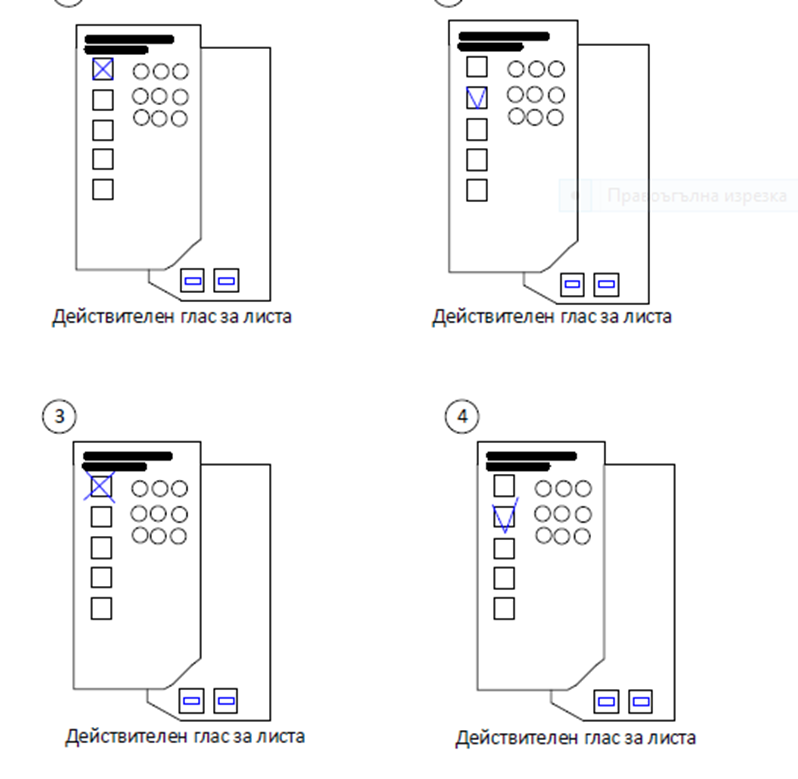 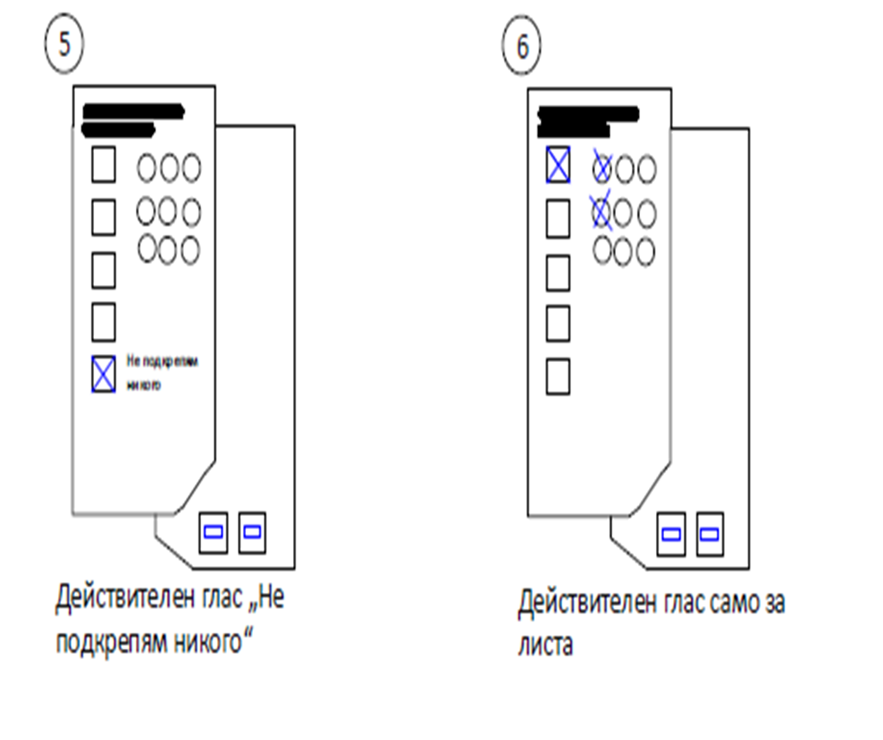 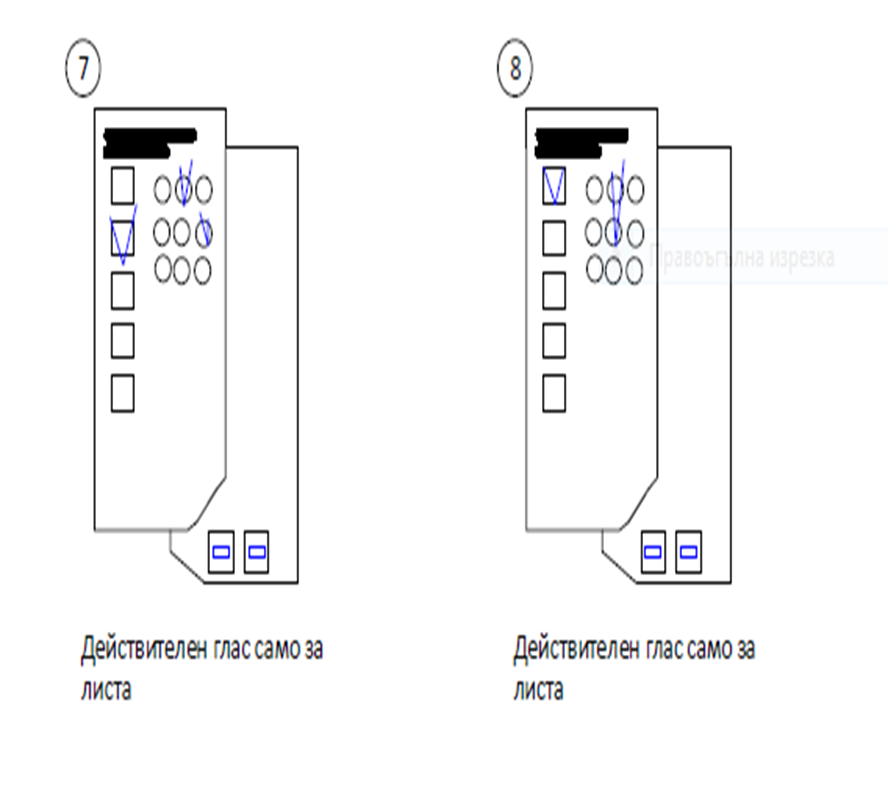 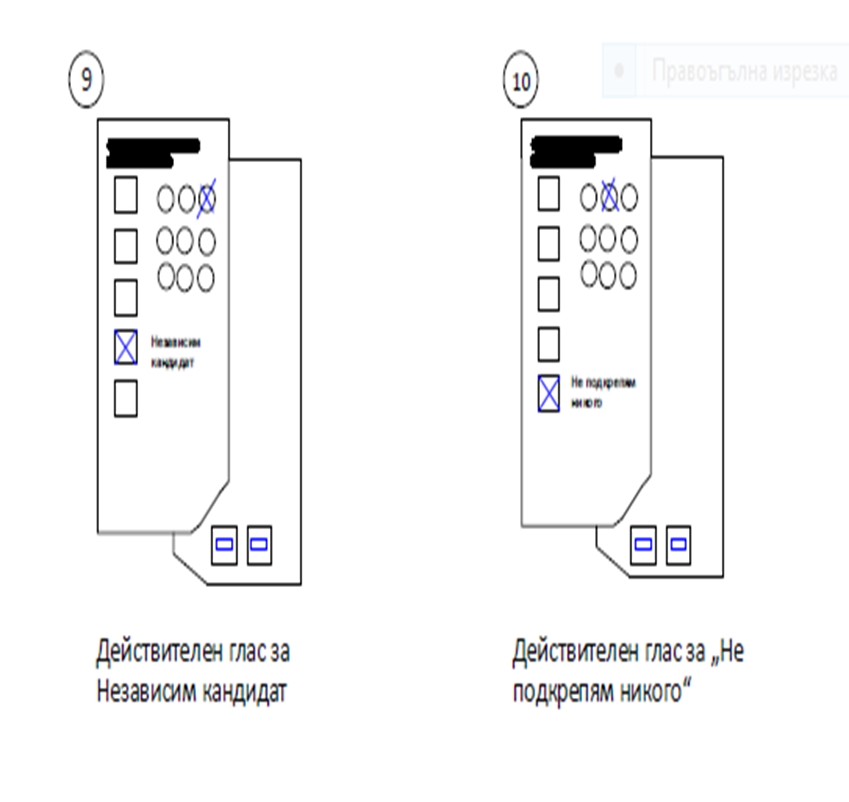 